Brain CT-Scan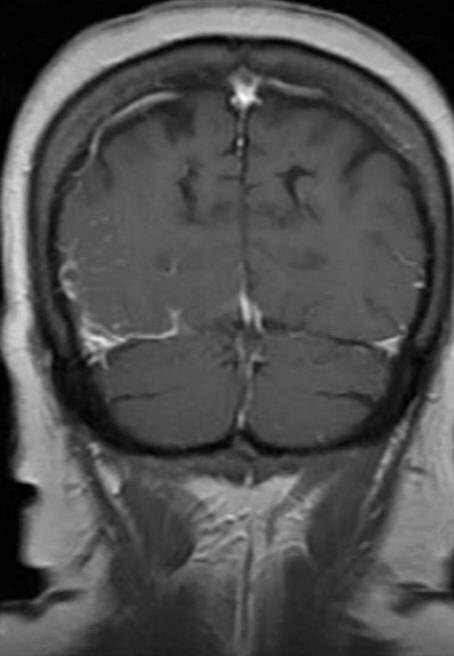 Right parieto-temporal and left parietal subcortical hypodensities with finger-like borders with no contrast re-uptakeBrain MRI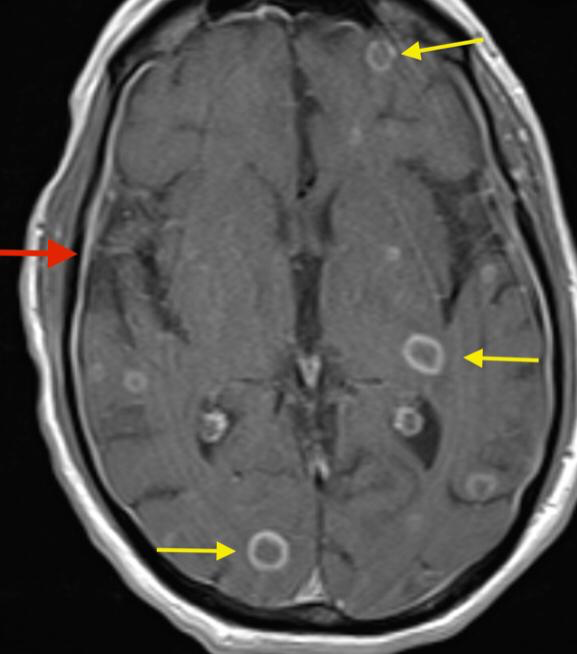 Right temporo-parietal and left parietal finger-like hypersignals on Flair and T12 Peri-lesionnal interstitial edemaTAP CT-Scan (Extension, in search of a primitive site)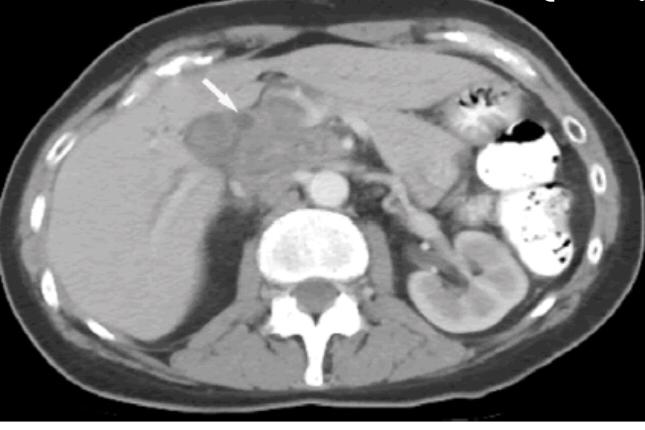 Coelio-mesenteric and para-aortic adenopathiesBilateral interstitial pneumopathy with left apical cavern, associated with pulmonary nodules(Acido-alcoholo-resistant bacteria in sputum)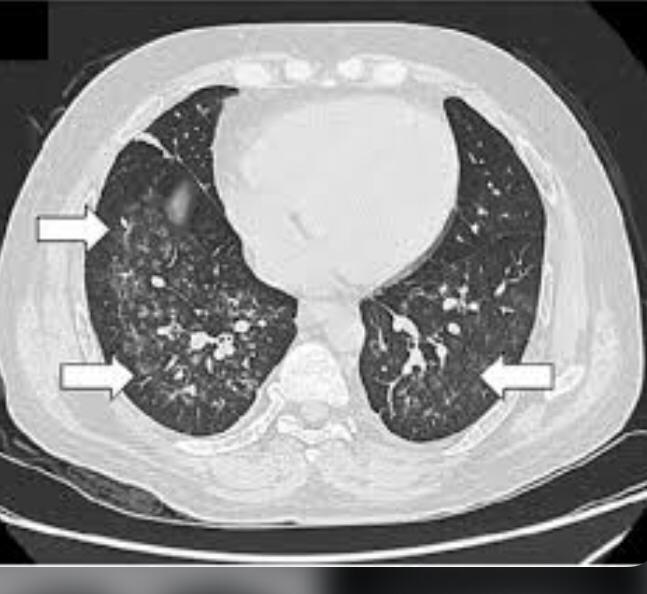 